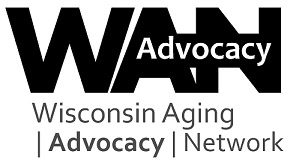 Aging Advocacy Day 2022 Press Release[Release date][Your town]Attend Aging Advocacy Day 2022 Online!Are you interested in issues affecting older adults? Join members of the Wisconsin Aging Advocacy Network (WAAN) and others to help educate state legislators about priority issues impacting Wisconsin’s aging population via this year’s virtual training and one-to-one personal phone calls. No experience is necessary. You’ll get the training and support you need to hold effective meetings with state lawmakers in a 90-minute online training. Then put your training to use by placing a call to your State Senator and State Representative. You’ll present WAAN’s 2022 priorities and share related personal stories. Your experiences are important and help policymakers understand how specific policy issues and proposals impact older constituents and family caregivers.Wisconsin Aging Advocacy Day 2022 (#WisAgingAdvocacy2022) ScheduleWednesday, May 11th1:00 p.m. — 2:30 p.m.: Advocacy training online (Zoom link will be sent prior to event)2:30 p.m. — 4:00 p.m.: Make personal phone calls to your two state legislators Your voice can make a difference!Registration open March 18-April 29, 2022Register by the April 29 deadline to ensure sufficient time for you to receive the training packets and information about your legislators in the mail.For more information visit https://gwaar.org/aging-advocacy-online-2022. Questions may be directed to: Janet Zander, Advocacy & Public Policy Coordinator, Greater WI Agency on Aging Resources, Inc.; (715) 677-6723 or janet.zander@gwaar.org. #WisAgingAdvocacy2022###